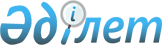 Об утверждении перечня дериватов
					
			Утративший силу
			
			
		
					Постановление Правительства Республики Казахстан от 17 мая 2012 года № 633. Утратило силу постановлением Правительства Республики Казахстан от 4 сентября 2015 года № 745      Сноска. Утратило силу постановлением Правительства РК от 04.09.2015 № 745 (вводится в действие по истечении десяти календарных дней после дня его первого официального опубликования).ПРЕСС-РЕЛИЗ

     Примечание РЦПИ.

     В соответствии с Законом РК от 29.09.2014 г. № 239-V ЗРК по вопросам разграничения полномочий между уровнями государственного управления  см. приказ Министра сельского хозяйства Республики Казахстан от 16 февраля 2015 года № 18-03/105.      В соответствии с подпунктом 17-14) статьи 12 Лесного кодекса Республики Казахстан от 8 июля 2003 года Правительство Республики Казахстан ПОСТАНОВЛЯЕТ:



      1. Утвердить прилагаемый перечень дериватов.



      2. Настоящее постановление вводится в действие по истечении десяти календарных дней со дня первого официального опубликования.      Премьер-Министр

      Республики Казахстан                       К. Масимов

Утвержден           

постановлением Правительства 

Республики Казахстан     

от 17 мая 2012 года № 633   

Перечень дериватов
					© 2012. РГП на ПХВ «Институт законодательства и правовой информации Республики Казахстан» Министерства юстиции Республики Казахстан
				№

п/пНаименование дериватовПроизводные растений
1Капы2Луковицы 3Почки 4Плоды5Второстепенные лесные ресурсы (материалы)6Побеги7Грибы8Корни, корневища9Семена10Клубни11Живица и древесные соки Продукция, произведенная из растений и их

производных
1Древесный уголь2Лесоматериалы3Гербарии4Масла из дикорастущих растений5Детали мебели6Черенки из побегов7Сувенирные изделия